A67 – Using Direct and Indirect Quotations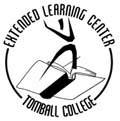 Directions: Write I in the space at the right if the sentence uses an indirect quotation and a D in the space at the right if the sentence is a direct quotation.1. I insisted that I was first. 2. Rita asked, “Where is my flute?” 3. Hazel told me that this was her lucky day. 4. The students shouted, “Get out of the building! It’s a fire!” 5. “This is silly,” she said, sighing.Rewrite these split direct quotations, punctuating them correctly.1. Before the guests arrive she said let’s relax.2. Don’t drive so fast he begged I get nervous.3. Whenever John sees her Sarah exclaimed he is reminded of Whitney Houston.4. I want to go to Hong Kong he told me I have relatives there.5. Although you write well he said you should be more careful with your spelling.Rewrite these direct quotations, punctuating them correctly.1. Barbara asked is that your station wagon.2. He screamed I hate parsley.3. Did Frank make the team he inquired.4. Be careful with that stereo she begged.5. They cried we are the champs.